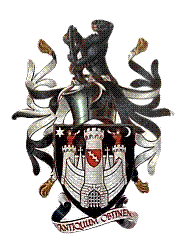  WARWICK TOWN COUNCIL - CALENDAR OF MEETINGS WARWICK TOWN COUNCIL - CALENDAR OF MEETINGS WARWICK TOWN COUNCIL - CALENDAR OF MEETINGS WARWICK TOWN COUNCIL - CALENDAR OF MEETINGS WARWICK TOWN COUNCIL - CALENDAR OF MEETINGS WARWICK TOWN COUNCIL - CALENDAR OF MEETINGS WARWICK TOWN COUNCIL - CALENDAR OF MEETINGS WARWICK TOWN COUNCIL - CALENDAR OF MEETINGS WARWICK TOWN COUNCIL - CALENDAR OF MEETINGS WARWICK TOWN COUNCIL - CALENDAR OF MEETINGS WARWICK TOWN COUNCIL - CALENDAR OF MEETINGS WARWICK TOWN COUNCIL - CALENDAR OF MEETINGS WARWICK TOWN COUNCIL - CALENDAR OF MEETINGS WARWICK TOWN COUNCIL - CALENDAR OF MEETINGS WARWICK TOWN COUNCIL - CALENDAR OF MEETINGS WARWICK TOWN COUNCIL - CALENDAR OF MEETINGS202420242024202420242024202420242024202520252025202520252025COMMITTEE/COUNCILpmMAYJUNEJULYAUGSEPTOCTNOVDECJANFEBMARAPRMAYALLOTMENTS6.301516 AGM182428ECONOMIC & TOURISM6.302726212724COMMUNITY & CULTURAL6.30131914133FINANCE & POLICY6.3016202210161315ANNUAL TOWN MEETING6.3014PLANS6.30964753/315966108COUNCIL6.3023MM24sp25241223sp2722MMPUBLIC HOLIDAYS/OFFICE CLOSEDPUBLIC HOLIDAYS/OFFICE CLOSED6/272625/26118/215/26WARWICK TOWN COUNCIL - CALENDAR OF MEETINGSWARWICK TOWN COUNCIL - CALENDAR OF MEETINGSWARWICK TOWN COUNCIL - CALENDAR OF MEETINGSWARWICK TOWN COUNCIL - CALENDAR OF MEETINGSWARWICK TOWN COUNCIL - CALENDAR OF MEETINGSWARWICK TOWN COUNCIL - CALENDAR OF MEETINGSWARWICK TOWN COUNCIL - CALENDAR OF MEETINGSWARWICK TOWN COUNCIL - CALENDAR OF MEETINGSWARWICK TOWN COUNCIL - CALENDAR OF MEETINGSWARWICK TOWN COUNCIL - CALENDAR OF MEETINGSWARWICK TOWN COUNCIL - CALENDAR OF MEETINGSWARWICK TOWN COUNCIL - CALENDAR OF MEETINGSWARWICK TOWN COUNCIL - CALENDAR OF MEETINGSWARWICK TOWN COUNCIL - CALENDAR OF MEETINGSWARWICK TOWN COUNCIL - CALENDAR OF MEETINGSWARWICK TOWN COUNCIL - CALENDAR OF MEETINGS202420242024202420242024202420242024202520252025202520252025COMMITTEE/COUNCILpmMAYJUNEJULYAUGSEPTOCTNOVDECJANFEBMARAPRMAYALLOTMENTS6.301516 AGM182428ECONOMIC & TOURISM6.302726212724COMMUNITY & CULTURAL6.30131914133FINANCE & POLICY6.3016202210161315ANNUAL TOWN MEETING6.3014PLANS6.30964753/315966108COUNCIL6.3023MM24sp25241223sp2722MMPUBLIC HOLIDAYS/OFFICE CLOSEDPUBLIC HOLIDAYS/OFFICE CLOSED6/272625/26118/215/26